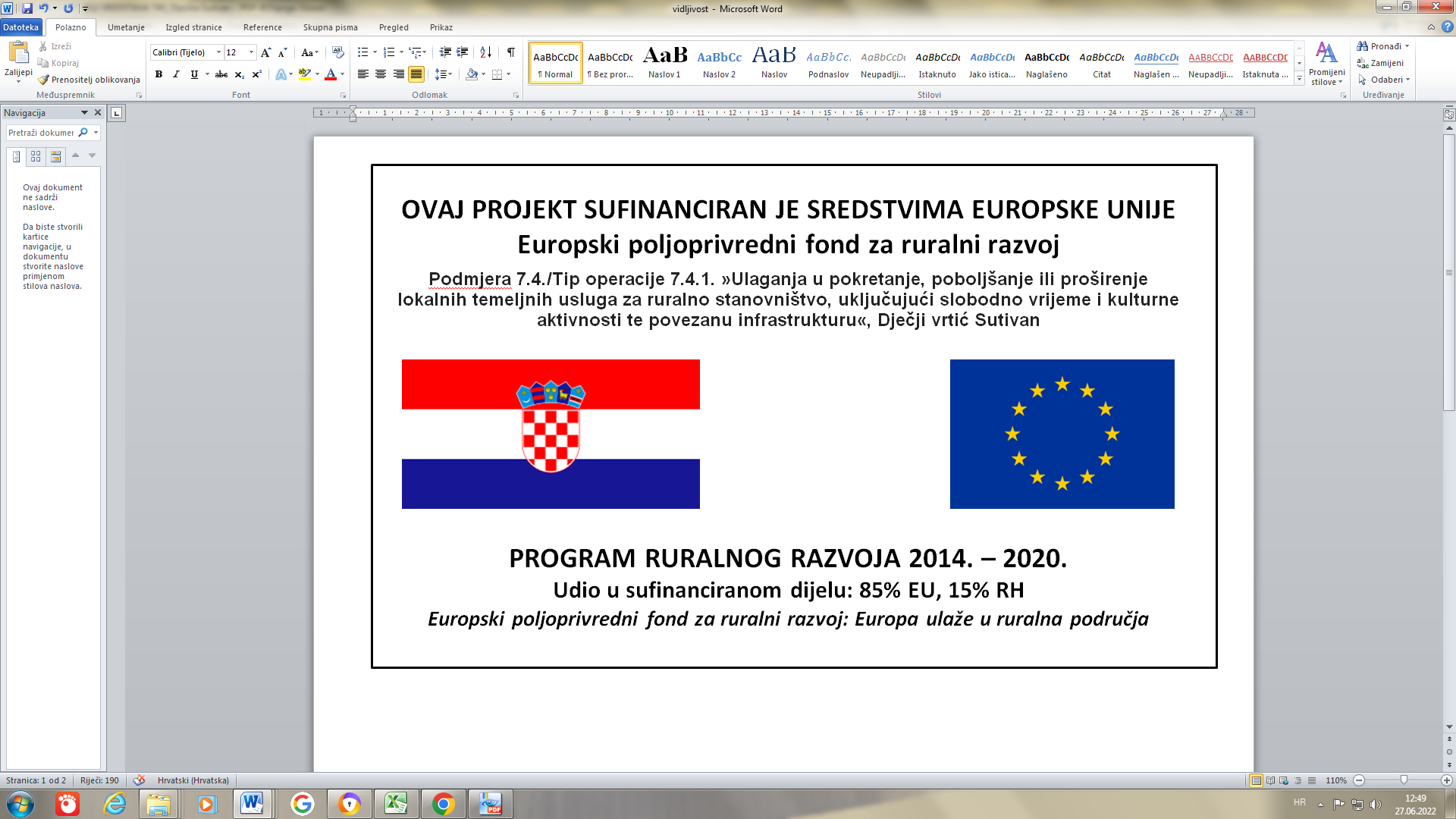 DJEČJI VRTIĆ SUTIVANPROJEKT JE SUFINANCIRAN SREDSTVIMA EUROPSKE UNIJEEuropski poljoprivredni fond za ruralni razvojPodmjera 7.4./Tip operacije 7.4.1. »Ulaganja u pokretanje, poboljšanje ili proširenje lokalnih temeljnih usluga za ruralno stanovništvo, uključujući slobodno vrijeme i kulturne aktivnosti te povezanu infrastrukturu«, Dječji vrtić SutivanOvim projektom omogućava se upis ukupno 52 djece u program ranog i predškolskog odgoja na području općine Sutivan. Vrtić ima jednu jasličku te dvije mješovite grupe (3-7 god)Cilj projekta je dugoročno povećanje standarda i kvalitete života djece i roditelja s područja općine Sutivan proširenjem prostornih kapaciteta i drugih elemenata programa ranog i predškolskog odgoja.PODACI O PROSTORU:Adresa  vrtića: HRVATSKIH BRANITELJA 4 , 21403 SUTIVANPovršina unutarnjeg prostora:  647,24 m2 ukupna neto površina objekta – zatvoreni dio građevinePovršina vanjskog prostora: 1.443,03 m2 Ukupna neto površina-otvoreni dio građevine u funkciji vrtića1.165,38 m2 Ukupna neto površina uređenja terena kao javne površineVRIJEDNOST PROJEKTAUKUPAN IZNOS PROJEKTA 17.791.207,45 knIZNOS VLASTITIH SREDSTAVA 10.712.807,45 knIZNOS POTPORE IZ PRORAČUNA EU 6.016.640,00 knIZNOS POTPORE IZ PRORAČUNA REPUBLIKE HRVATSKE 1.061.760,00 kn